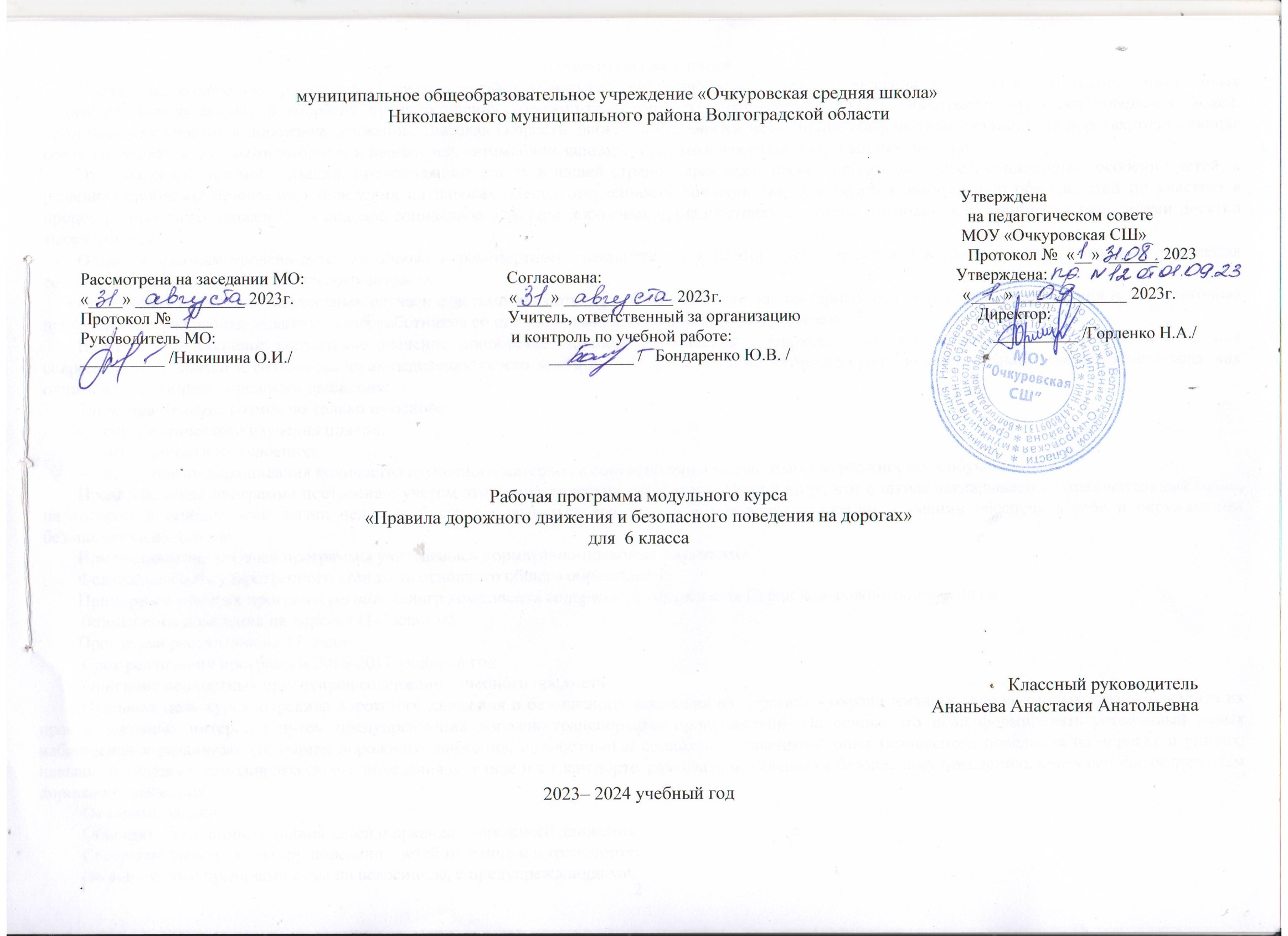 Пояснительная запискаУвеличение количества транспортных средств неизбежно вызывает интенсивность дорожного движения, вовлекает в этот процесс много новыхводителей,неискушенныхввопросахпредупреждениядорожно-транспортныхпроисшествий.(ДТП).Обостряетсяпроблемаповедениялюдей,принимающих участие в дорожном движении. Высокая скорость движения становится источником конфликтных ситуаций на дорогах, окружающаясредазагрязняетсявредными выбросамидвигателей, автомобили заполняютместныепроезды,дворыжилых домовит.д.Этап массовой автомобилизации, происходящий теперь в нашей стране, характерен также неподготовленностью населения, особенно детей, крешению проблемы безопасного поведения на дорогах. Неподготовленность большинства пешеходов к выполнению обязанностей по участию впроцессе дорожного движения — опасное социальное зло. При дорожных происшествиях ежегодно погибают или становятся инвалидами десяткитысяччеловек.Остается высоким уровень детского дорожно-транспортного травматизма и в Волгоградской области. Ежегодно погибают и получают ранениясотнишкольников и детей дошкольного возрастаОсновными причинами несчастных случаев с детьми являются несоблюдение ими элементарных основ безопасного движения и недостаточнаяпрофилактическаяработа педагогическихработников сошкольниками, дошкольниками,ихродителями.Вэтойсвязибольшоесоциальноезначениеприобретаетпроцессприобщенияучащихся,начинаясначальнойшколы,ксредеобитаниясовременного человека и сознательного определения своего места в этой среде, а также изучение существующих правил поведения пешехода, какодногоизучастников дорожного движения.Такоеприобщениевозможнотольконаоснове:систематическогоизученияправил;осознанностиихусвоения;постоянногонаращиванияколичестваизученногоматерилавсоответствиисвозрастнымивозможностямиобучающихся.Предполагаемаяпрограммапостроенасучетомэтихдидактическихпринципов.Имеяввиду,чтовшколезакладываетсяобразовательныйбазис,накоторомвтечениевсейжизничеловекабудутосновыватьсяегознанияодорожномдвижениииуменииобеспечитьсебеиокружающимбезопасностьнадорогах.Присоставлениирабочейпрограммыучитывалисьнормативно-правовыедокументы:Федерального государственного стандарта основного общего образования;Примерных учебных программ регионального компонента содержания образования Правила дорожного движенияи безопасного поведения надорогах(1-7 классы).Программарассчитанана17 часов.Срокреализациипрограммы2016-2017учебныйгодОписаниеценностныхориентировсодержанияучебногопредметаОсновная цель курса «Правила дорожного движения и безопасного поведения на дорогах» - охрана жизни и здоровья юных граждан, защита ихправизаконныхинтересовпутемпредупреждениядорожно-транспортныхпроисшествий.Наосновеэтоцелиформироватьустойчивыйнавыкнаблюдения в различных ситуациях дорожного движения, личностный и социально – значимый опыт безопасного поведения на дорогах и улицах,навыки самооценки, самоанализа своего поведения на улице и в транспорте, развивать мотивацию к безопасному поведению, учить основным правиламдорожного движения.Основныезадачи:Обобщитьирасширитьзнаниядетейоправилахдорожногодвижения;Совершенствовать культуру поведения детей на улице и в транспорте;Познакомить с правилами езды на велосипеде, с предупреждающими,запрещающими,информационно-указательнымизнаками;Отследитьуровеньзнанийиуменийдетейвначалеиконцеучебногогода.ПланируемыеобразовательныерезультатыДостигнутыйуровеньусвоенияинформацииопределяетсянетолькосистемойопросаучащихся,ноипоихреальномуповедениюнадороге,атакжепри самостоятельномразбореразличныхдорожныхситуаций.Впроцессеизученияпрограммыушестиклассниковбудут сформированы:личностныеУУД:внутренняяпозицияшкольниканауровнеположительногоотношениякучёбе;установканаздоровыйобразжизни;способностьксамооценке.регулятивныеУУД:планироватьсвоидействиявсоответствииспоставленнойзадачейиусловиямиеёреализации;способностьприниматьисохранятьцелипредстоящейучебнойдеятельности,поискаспособовеёосуществления;осуществлятьитоговыйипошаговыйконтрольпорезультату;адекватновосприниматьоценкуучителя;устанавливатьпричинно-следственныесвязи.познавательныеУУД:осуществлятьанализобъектасвыделениемсущественныхинесущественныхпризнаков;проводитьсравнение,сериациюиклассификациюпозаданнымкритериям;ориентироватьсявматериале:определятьумения,которыебудутсформированынаосновеизученияданнойтемы,определятькругсвоегонезнания;отвечатьнапростыеисложныевопросыучителя,самимзадаватьвопросы,находитьнужнуюинформациювразных источниках;подробнопересказыватьпрочитанноеилипрослушанное,составлятьпростойплан;наблюдатьиделатьсамостоятельныепростыевыводы.коммуникативныеУУД:участвоватьвдиалоге;слушатьипониматьдругих,высказыватьсвоюточкузрениянасобытия,поступки;оформлятьсвоимысливустнойиписьменнойречисучетомсвоихучебныхижизненныхречевыхситуаций;читатьвслухипросебянаучно-популярныекниги,газеты,журналы,сайты,пониматьпрочитанное;выполняяразличныероливгруппе,сотрудничатьвсовместномрешениипроблемы(задачи);несоздаватьконфликтыинаходитьвыходизспорныхситуаций.предметные УУД:учащиесядолжнызнатьназвание,назначениеирасположениенадорогахдорожных знаков,дорожнойразметки;дорожнуюразметкунапроезжейчастиивместахостановокмаршрутныхтранспортныхсредств;условия,обеспечивающиебезопасностьпешеходунадорогах внаселённыхпунктахивненаселённыхпунктов(загородныхдорогах);опасныеибезопасныедляпешеходовучасткидорогвмикрорайонеилигородевцелом;значениесигналовсветофорадлятранспортаипешеходов,реверсивных;видыавтомашинспециальногоназначенияиособенностьихдвижения;положениярегулировщика,соответствующиесигналамсветофорадляучастниковдорожногодвижения;видыперекрёстков;значениясигналов,подаваемыхводителямитранспортныхсредств:звуковые,световые,рукой;наиболеехарактерныеичастыеошибкивповедениипешеходовнадорогах,приводящиекДТП;причиныдорожно-транспортныхпроисшествийвсвоемрайоне,городе,краеимерыпоихпредупреждению.средствапредупредительнойсигнализациигородского,транспорта.остановочныйпутьтранспортногосредства,егосоставляющие.факторы,влияющиенаихвеличину.обозначениебуксировкиибуксировочноготроса.назначениеномерныхопознавательныхзнаковинадписейнатранспортныхсредствах.обозначениеавтопоездов.дорожныезнаки,изученныев1-6классах,ихназначениеиместаустановкинаулицахидорогах.особенностиуправлениявелосипедомднем,ночьюивсложныхметеорологическихусловиях.правилапересечения железнодорожныхпутейпешеходомиводителем.правилаипорядокаварийнойсигнализациинажелезнойдороге.правилаперегонаскотачерезжелезнодорожныепути.основыоказанияпервоймедицинскойпомощипострадавшемувдорожно-транспортномпроисшествии.этическиенормыотношенийиправилабезопасногоповеденияпешеходовипассажировнаулице,дорогеивобщественномтранспорте.скоростнойрежимнаулицахидорогахвнаселенномпункте,назагородныхдорогах,автомагистралях.скоростьвзависимостиотвидатранспортногосредства.устройствоитехническоеобслуживаниевелосипеда.скакоговозрастаразрешаетсядетямездитьнавелосипедахпоулицамидорогам.правиладвижениявелосипедистоввгруппе.должныуметьвыбиратьбезопасныеместаиопределятьусловия,обеспечивающиебезопасностьприпереходепроезжейчастидороги,железнодорожногопереезда;определятьвидыперекрёстковврайонерасположенияшколы,дома;пользоватьсяобщественнымтранспортом,выполняяправилабезопасногоповеденияпассажировпривходе,выходеивовремядвижения,находясьвсалонеобщественного транспорта;выполнятьусловия,обеспечивающиебезопасность,наостановкемаршрутныхтранспортныхсредств;собратьинформациюприДТПисообщитьвГИБДД.оказатьдоврачебнуюпомощьпострадавшемуприДТП:остановитькровотечение,наложитьповязку,иммобилизоватьповрежденнуюконечность.самостоятельноразъяснитьмладшимшкольникамсложившуюсядорожнуюситуациюиоказатьимпомощьвправильномибезопасномвыходеизнее.пользоватьсякартами,схемами,планшетамидляобъясненияианализа,основныхправилбезопасногоповеденияпешеходовнаулицахидорогах.безопаснопересекатьжелезнодорожныепутиипередвигатьсявсоставегруппыподорогамобщегопользованияднеминочью.подаватьпредупредительныесигналырукойпривождениивелосипеда.индивидуальнорешатьпредложеннуюдорожнуюкомбинацию;выполнятьтребованиясигналоврегулировщикаиводителейтранспортныхсредств.Формыконтроляуровнядостиженийпланируемыхрезультатов,критерииоцениванияТекущий контроль по ПДД можно осуществлять как в устной, так и в письменной форме. Письменные работы для текущего контроля проводятсяв форме самостоятельной работы. Работа для текущего контроля состоит из нескольких однотипных заданий, с помощью которых осуществляетсявсесторонняяпроверкаусвоения определённогонавыка. Источникматериаловдлятестирования:http://geetest.ru/ЛитератураФедеральныйзаконот5мая2014г.N132-ФЗ"Овнесенииизмененийвстатью3Федеральногозакона"ОвнесенииизмененийвФедеральныйзакон"Обезопасностидорожного движения"и КодексРоссийскойФедерации обадминистративныхправонарушенияхСборник методических рекомендаций по изучению правил дорожного движения в школе – Барнаул: ПТА Журналист, 2005гhttp://www.ppdd.ruhttp://www.dddgazeta.ru/http://ish.adrive.by/Words.aspx?group=2http://www.autoprepod.ru/http://centervm.ru/statii/dtp/causes.htmlhttp://lso-tools.ru/index.php?act=pages&id=65http://www.autoprepod.ru/pdd-samouchitel/samouchitel-pdd.htmlСодержаниемодульногокурса(6класс,17 часов)ПДД-Правиладорожного движенияЯ–участникдорожногодвижения.Обязанностипешеходов(1час)Знать и выполнять ПДД - не одолжение, а долг каждого гражданина общества. Места для передвижения пешеходов. Движение организованныхпешихколон.Обязанностипассажиров.Общиеобязанностиводителей (1час)Пассажиры обязаны. Пассажирам запрещается.Документы, которые водитель механического транспортного средства должен предъявить потребованиюсотрудников милиции. Обязанности водителя.Применение специальных сигналов. Назначение номерных опознавательных знаков. Надписи на транспортных средствах. Сигналы светофора ирегулировщика(1час)Номерныеопознавательныеипредупредительныезнаки,надписинатранспортныхсредствах,местоихустановкииназначение.Опознавательные знаки длинномерного транспортного средства, автопоезда, глухого водителя, инвалида, врача. Обозначение буксирного троса.Значение опознавательных и предупредительных знаков для пешеходов.Значение сигналов регулировщиков для рельсовых и безрельсовыхтранспортных средств, для пешеходов. Порядок остановки при сигналах регулировщика, запрещающих движение. Разбор конкретных ситуацийдвижениятранспортныхсредствипешеходов(намакете,схеме,школьномавтодроме).Регулировщик.Положениекорпусаижесты.Применениеаварийнойсигнализацииизнакааварийнойостановки.Началодвижения,маневрирование(1час)Ситуации, при которых, аварийная световая сигнализация должна быть включена.Организация движения транспортных средств. Скорость,ограничениескорости.Началодвижения.Расположениетранспортных средствпридвижении.Осветительныеприборытранспортных средств.Средствапредупредительнойсигнализации.Маневрирование.Расположениетранспортныхсредствнапроезжейчасти.Скоростьдвижения(1час)Предупредительныесигналы.Началодвижения.Изменениенаправлениядвижения.Расположениетранспортныхсредствнапроезжейчасти.Скорость движения и дистанция. Обгон и встречный разъезд. Остановка и стоянка. Пешеходные переходы и остановки транспортных средств общегопользования. Порядок движения транспортных средств и пешеходов через железнодорожные проезды (регулируемые и нерегулируемые).Скоростьавтомобиля в населенных пунктах, на междугородних трассах. Дистанция, интервал, рядность. Перестроение. Правостороннее движение. Скоростьразличныхвидов транспортныхсредств.Обгон,встречныйразъезд.Остановкаистоянка(1час)Случаи, при которых водителю запрещается выполнять обгон.Места для стоянки транспортных средств. Остановка запрещается. Места, гдезапрещаетсяостановкаи стоянкатранспортныхсредств.Перекресткииихвиды.Проездперекрестков.Элементыулиц,дорог,дорожныеусловия.Пешеходныепереходыиостановкимаршрутныхтранспортныхсредств(1час)Повторение элементов улиц, дорог. Правила перехода улиц, дорог, особенности перехода на нерегулируемых перекрестках. Сигналы,подаваемые водителями транспортных средств. Элементы улиц, дорог. Полоса отвода, проезжая часть и т. д. Общая ширина улицы, тротуар, ширинапроезжей части, пешеходный переход и т. д. Перекресток, площадь, их границы и виды. Главная, второстепенная улица, дорога. Улица, дорога содносторонним движением (знакомство с понятием «реверсивное движение»). Покрытие дорог в городской черте, за городом, дороги сельскойместности.Движениечерезжелезнодорожныепути.Движениепоавтомагистралям(1час)Правила пользования железнодорожным транспортом. Поведение вблизи железной дороги. Подход и подъезд к железнодорожному переезду(охраняемому и неохраняемому). Сигналы. Запрещение хождения по рельсам, насыпи. Запрещение игр вблизи путей.Особенности движения поавтомагистрали.Движениевжилыхзонах.Приоритетмаршрутныхтранспортныхсредств (1час)Особенностидвижениявжилыхзонах.Преимуществопередбезрельсовымитранспортнымисредствами.Ситуации,прикоторыхводителидолжны уступать дорогутроллейбусами автобусам.Пользованиевнешнимисветовымиприборамиизвуковымисигналами.Буксировкамеханическихтранспортныхсредств (1час)Ситуации, прикоторых дальний свет должен быть переключен на ближний. Ситуации, при которых звуковые сигналы могутприменяться.Ситуации,при которыхбуксировказапрещается.Учебная езда.Перевозка людей. Перевозка грузов. Дополнительные требования к движению велосипедов, мопедов, гужевых повозок, а такжепрогонуживотных(1час)Перечень дорог, на которых запрещается учебная езда. Возраст обучаемого учебной езде. Места, где запрещается перевозить людей. Условия,при которых допускается перевозка груза.Места, где запрещается движение водителям велосипеда, мопеда, гужевых повозок (саней), погонщикамвьючных,верховыхживотныхи скота.Как следует перегонять животныхпо дороге.Остановочный путь транспортных средств. Этика участника дорожного движения. Служба ГИБДД. Дисциплинарная, административная, уголовнаяигражданскаяответственность занарушенийПДДучастниками дорожного движения(1час)Время, необходимое для остановки транспортных средств. Расчет остановочного пути. Факторы, влияющие на величину остановочного пути.Какую опасность представляет собой автомобиль для пешехода?Нормы и стандарты поведения человека. Этика участника дорожного движения и еговзаимоотношения с другими участниками дорожного движения, с представителями органов милиции, в том числе ГИБДД. Этика водителяавтомототранспортныхсредствприДТП,привзаимодействиисокружающейсредой.Проявлениеэтическихнормводителемвпрактическойдеятельности.ОрганизацияиработаслужбыГИБДД.Оказание первой медицинской помощи при ушибах. (1 час)Правилаоказанияпервоймедицинскойпомощипри ушибах.Дорожныезнаки и разметка.Предупреждающиезнаки.Знакиприоритета.Запрещающиезнаки.Предписывающиезнаки (1час)Предупреждающие: пересечение с трамвайной линией, Пересечение равнозначных дорог, Пересечение с круговым движением, Светофорноерегулирование,Разводноймост,Выезднанабережную,Скользкаядорога,Двустороннеедвижение,Пересечете свелосипеднойдорожкой.Приоритетные: Движение без остановки запрещено.Запрещающие: Движение мотоциклов запрещено, Опасность, Остановка запрещена, Движениетранспортныхсредствсопасными ивзрывчатыми грузами. Предписывающие:направлениедвижения.Знакиособыхпредписаний.Информационныезнаки.Знакисервиса.Знакидополнительнойинформации(таблички)(1час)Информационно-указательные:Дорогадляавтомобилей,Предварительныйуказательнаправления,Указательрасстояний.Сервиса:Больница,Пунктпитания,Гостиницаилимотель.Дополнительнойинформации(таблички):Направлениеглавнойдороги.Опаснаяобочина,Полосадвижения.Горизонтальнаяразметка.Вертикальнаяразметка(1час)Рассказозначениидорожнойразметкиворганизациидорожногодвижения,овидахдорожнойразметки:•пешеходныйпереход(регулируемыйинерегулируемый);•линии«островокбезопасности»;•линииразделениятранспортныхпотоковпротивоположныхнаправлений(сплошная,прерывистая);•линии«посадочнаяплощадка»;•линии,обозначающиеместа,гдевелосипеднаядорожкапересекаетпроезжуючасть.Итоговоезанятие.Изучение дорожных ситуаций, которые приводят к ДТП. Конкурс знатоков правил дорожного движения (1час)Возможнылюбыеформыиметодыпроведенияурока,взависимостиотопытаитворчестваучителя.Экскурсиипоулицамсинтенсивнымдвижениемтранспортныхсредствипешеходов:наблюдениезадвижениемтранспортныхсредств,заповедениемпешеходов,работой сотрудникаГИБДД, обсуждениедорожныхситуаций,формулированиевыводов.Наватмане учащиесявычерчиваютпланнаиболее сложнойдорожнойситуации,подмеченнойвовремяэкскурсиииливдругоевремя;индивидуальнорешают ту или иную дорожную комбинацию. Оценку решенной комбинации дает весь класс.Конкурс на лучшее знание правил дорожного движения.Могутбытьиспользованы различныеформыработы; соревнования, викторины, анкетыи т. п.Календарно-тематическийпланмодульногокурса(6класс,17часов)№п/пТемаурокаКоличествочасовПланируемыерезультатыДатаДатаПримечания№п/пТемаурокаКоличествочасовПланируемыерезультатыпланфактПримечания1ПДД-ПравиладорожногодвиженияПДД-ПравиладорожногодвиженияПДД-ПравиладорожногодвиженияПДД-ПравиладорожногодвиженияПДД-ПравиладорожногодвиженияПДД-Правиладорожногодвижения1Я– участникдорожногодвижения.Обязанностипешеходов1Предметные:Иметьобщеепредставлениеоправилахдорожногодвижения. Иметь представление о местах передвижения пешеходов,движенииорганизованныхпешихколон.Иметьпредставлениеоправилах поведения пассажиров и соблюдать их.Иметь представлениеоправилахповеденияводителей.Характеризоватьномерныеопознавательные и предупредительные знаки, надписи на транспортныхсредствах.Понимать значение сигналов регулировщика для рельсовыхи безрельсовых транспортных средств, для пешеходов.Знать ситуации,при которых, необходимо применять аварийную сигнализацию.Иметьпредставление об организации движения транспортных средств.Иметьпредставление расположение транспортных средств при движении.Знатьпри какой скорости водитель должен вести транспортное средство наразличныхучастках дороги.Знать ситуации, при которыхводителюзапрещается выполнять обгон. Знатьместа для стоянки транспортныхсредств,места,гдезапрещаетсяостановкаистоянка.Иметьпредставлениеоправилахпереходаулиц,дорог,особенностяхпереходананерегулируемыхперекрестках.Знатьпонятия:полосаотвода,проезжаячасть,тротуар,«реверсивноедвижение».Иметьпредставлениеоправилахпереходачерезжелезнодорожныепути.Иметьпредставлениеобособенностяхдвиженияпоавтомагистрали.Знатьприкакойскоростиводительдолженвеститранспортноесредствовжилыхзонах.Пониматьситуации,прикоторыхводителидолжныуступатьдорогутроллейбусамиавтобусам,авкакихуводителятспреимуществопередбезрельсовымитранспортнымисредствами.Знатьситуации,прикоторыхдальнийсветдолженбытьпереключеннаближнийиситуации, при которых могут применяться звуковые сигналы.Иметьпредставлениеобособенностяхбуксировкимеханическихтранспортныхсредств.Иметьпредставлениеобособенностяхобученияучебнойезде.Знатьместа,гдезапрещаетсядвижениеводителям велосипеда, мопеда, гужевых повозок (саней), погонщикамвьючных,верховыхживотныхискота.Иметьпредставлениеобостановочном пути транспортных средств.Понимать этику участникадорожногодвиженияивзаимоотношениясдругимиучастникамидорожногодвижения,спредставителямиоргановмилиции,втомчислеГИБДД.Уметьоказатьпервуюпомощьпринезначительныхранениях.ИметьпредставлениеоборганизациииработеслужбыГИБДД.Пониматьответственностьзаправонарушенияпороссийскомузаконодательству.Метапредметные:Самостоятельно формулировать цели урока послепредварительного обсуждения. Совместно с учителем обнаруживать иформулироватьучебнуюпроблему.Составлятьпланрешенияпроблемы (задачи) совместно с учителем. Работая по плану, сверятьсвои действия с целью и, при необходимости, исправлять ошибки спомощьюучителя.Ориентироватьсявсвоейсистемезнаний:самостоятельно предполагать, какая информация нужна для решенияучебнойзадачи.Добыватьновыезнания:извлекатьинформацию,представленнуювразныхформах(текст,таблица,схема,иллюстрацияи др.). Доносить свою позицию до других: высказывать свою точкузренияипытатьсяеёобосновать,приводяаргументы.Слушатьдругих,пытатьсяприниматьдругуюточкузрения,бытьготовымизменить свою точку зрения. Организовывать свое рабочее место подруководствомучителя.Личностные:Осознаниезначимостизнанияправилдорожногодвижения,умениеприменитьихнапрактике.Формированиецелостного мировоззрения. Проявлять положительную мотивацию ипознавательный интерес к учению. Овладение знаниями и навыкамиих практического применения. Воспитание толерантности как нормыосознанногоидоброжелательногоотношениякдругомучеловеку.Приниматьучебныецели,проявлятьжеланиеучиться.Формированиекоммуникативнойкомпетенциивучебно-исследовательскойдеятельности.Формированиепознавательнойиинформационнойкультуры.Применятьустановленныеправилапооказанию доврачебной помощи. Характеризовать различные травмы.Умениеработать вгруппе.2Обязанностипассажиров.Общиеобязанностиводителей1Предметные:Иметьобщеепредставлениеоправилахдорожногодвижения. Иметь представление о местах передвижения пешеходов,движенииорганизованныхпешихколон.Иметьпредставлениеоправилах поведения пассажиров и соблюдать их.Иметь представлениеоправилахповеденияводителей.Характеризоватьномерныеопознавательные и предупредительные знаки, надписи на транспортныхсредствах.Понимать значение сигналов регулировщика для рельсовыхи безрельсовых транспортных средств, для пешеходов.Знать ситуации,при которых, необходимо применять аварийную сигнализацию.Иметьпредставление об организации движения транспортных средств.Иметьпредставление расположение транспортных средств при движении.Знатьпри какой скорости водитель должен вести транспортное средство наразличныхучастках дороги.Знать ситуации, при которыхводителюзапрещается выполнять обгон. Знатьместа для стоянки транспортныхсредств,места,гдезапрещаетсяостановкаистоянка.Иметьпредставлениеоправилахпереходаулиц,дорог,особенностяхпереходананерегулируемыхперекрестках.Знатьпонятия:полосаотвода,проезжаячасть,тротуар,«реверсивноедвижение».Иметьпредставлениеоправилахпереходачерезжелезнодорожныепути.Иметьпредставлениеобособенностяхдвиженияпоавтомагистрали.Знатьприкакойскоростиводительдолженвеститранспортноесредствовжилыхзонах.Пониматьситуации,прикоторыхводителидолжныуступатьдорогутроллейбусамиавтобусам,авкакихуводителятспреимуществопередбезрельсовымитранспортнымисредствами.Знатьситуации,прикоторыхдальнийсветдолженбытьпереключеннаближнийиситуации, при которых могут применяться звуковые сигналы.Иметьпредставлениеобособенностяхбуксировкимеханическихтранспортныхсредств.Иметьпредставлениеобособенностяхобученияучебнойезде.Знатьместа,гдезапрещаетсядвижениеводителям велосипеда, мопеда, гужевых повозок (саней), погонщикамвьючных,верховыхживотныхискота.Иметьпредставлениеобостановочном пути транспортных средств.Понимать этику участникадорожногодвиженияивзаимоотношениясдругимиучастникамидорожногодвижения,спредставителямиоргановмилиции,втомчислеГИБДД.Уметьоказатьпервуюпомощьпринезначительныхранениях.ИметьпредставлениеоборганизациииработеслужбыГИБДД.Пониматьответственностьзаправонарушенияпороссийскомузаконодательству.Метапредметные:Самостоятельно формулировать цели урока послепредварительного обсуждения. Совместно с учителем обнаруживать иформулироватьучебнуюпроблему.Составлятьпланрешенияпроблемы (задачи) совместно с учителем. Работая по плану, сверятьсвои действия с целью и, при необходимости, исправлять ошибки спомощьюучителя.Ориентироватьсявсвоейсистемезнаний:самостоятельно предполагать, какая информация нужна для решенияучебнойзадачи.Добыватьновыезнания:извлекатьинформацию,представленнуювразныхформах(текст,таблица,схема,иллюстрацияи др.). Доносить свою позицию до других: высказывать свою точкузренияипытатьсяеёобосновать,приводяаргументы.Слушатьдругих,пытатьсяприниматьдругуюточкузрения,бытьготовымизменить свою точку зрения. Организовывать свое рабочее место подруководствомучителя.Личностные:Осознаниезначимостизнанияправилдорожногодвижения,умениеприменитьихнапрактике.Формированиецелостного мировоззрения. Проявлять положительную мотивацию ипознавательный интерес к учению. Овладение знаниями и навыкамиих практического применения. Воспитание толерантности как нормыосознанногоидоброжелательногоотношениякдругомучеловеку.Приниматьучебныецели,проявлятьжеланиеучиться.Формированиекоммуникативнойкомпетенциивучебно-исследовательскойдеятельности.Формированиепознавательнойиинформационнойкультуры.Применятьустановленныеправилапооказанию доврачебной помощи. Характеризовать различные травмы.Умениеработать вгруппе.3Применениеспециальныхсигналов.Назначениеномерныхопознавательныхзнаков.Надписинатранспортныхсредствах.Сигналысветофораирегулировщика1Предметные:Иметьобщеепредставлениеоправилахдорожногодвижения. Иметь представление о местах передвижения пешеходов,движенииорганизованныхпешихколон.Иметьпредставлениеоправилах поведения пассажиров и соблюдать их.Иметь представлениеоправилахповеденияводителей.Характеризоватьномерныеопознавательные и предупредительные знаки, надписи на транспортныхсредствах.Понимать значение сигналов регулировщика для рельсовыхи безрельсовых транспортных средств, для пешеходов.Знать ситуации,при которых, необходимо применять аварийную сигнализацию.Иметьпредставление об организации движения транспортных средств.Иметьпредставление расположение транспортных средств при движении.Знатьпри какой скорости водитель должен вести транспортное средство наразличныхучастках дороги.Знать ситуации, при которыхводителюзапрещается выполнять обгон. Знатьместа для стоянки транспортныхсредств,места,гдезапрещаетсяостановкаистоянка.Иметьпредставлениеоправилахпереходаулиц,дорог,особенностяхпереходананерегулируемыхперекрестках.Знатьпонятия:полосаотвода,проезжаячасть,тротуар,«реверсивноедвижение».Иметьпредставлениеоправилахпереходачерезжелезнодорожныепути.Иметьпредставлениеобособенностяхдвиженияпоавтомагистрали.Знатьприкакойскоростиводительдолженвеститранспортноесредствовжилыхзонах.Пониматьситуации,прикоторыхводителидолжныуступатьдорогутроллейбусамиавтобусам,авкакихуводителятспреимуществопередбезрельсовымитранспортнымисредствами.Знатьситуации,прикоторыхдальнийсветдолженбытьпереключеннаближнийиситуации, при которых могут применяться звуковые сигналы.Иметьпредставлениеобособенностяхбуксировкимеханическихтранспортныхсредств.Иметьпредставлениеобособенностяхобученияучебнойезде.Знатьместа,гдезапрещаетсядвижениеводителям велосипеда, мопеда, гужевых повозок (саней), погонщикамвьючных,верховыхживотныхискота.Иметьпредставлениеобостановочном пути транспортных средств.Понимать этику участникадорожногодвиженияивзаимоотношениясдругимиучастникамидорожногодвижения,спредставителямиоргановмилиции,втомчислеГИБДД.Уметьоказатьпервуюпомощьпринезначительныхранениях.ИметьпредставлениеоборганизациииработеслужбыГИБДД.Пониматьответственностьзаправонарушенияпороссийскомузаконодательству.Метапредметные:Самостоятельно формулировать цели урока послепредварительного обсуждения. Совместно с учителем обнаруживать иформулироватьучебнуюпроблему.Составлятьпланрешенияпроблемы (задачи) совместно с учителем. Работая по плану, сверятьсвои действия с целью и, при необходимости, исправлять ошибки спомощьюучителя.Ориентироватьсявсвоейсистемезнаний:самостоятельно предполагать, какая информация нужна для решенияучебнойзадачи.Добыватьновыезнания:извлекатьинформацию,представленнуювразныхформах(текст,таблица,схема,иллюстрацияи др.). Доносить свою позицию до других: высказывать свою точкузренияипытатьсяеёобосновать,приводяаргументы.Слушатьдругих,пытатьсяприниматьдругуюточкузрения,бытьготовымизменить свою точку зрения. Организовывать свое рабочее место подруководствомучителя.Личностные:Осознаниезначимостизнанияправилдорожногодвижения,умениеприменитьихнапрактике.Формированиецелостного мировоззрения. Проявлять положительную мотивацию ипознавательный интерес к учению. Овладение знаниями и навыкамиих практического применения. Воспитание толерантности как нормыосознанногоидоброжелательногоотношениякдругомучеловеку.Приниматьучебныецели,проявлятьжеланиеучиться.Формированиекоммуникативнойкомпетенциивучебно-исследовательскойдеятельности.Формированиепознавательнойиинформационнойкультуры.Применятьустановленныеправилапооказанию доврачебной помощи. Характеризовать различные травмы.Умениеработать вгруппе.4Применениеаварийнойсигнализацииизнакааварийнойостановки.Началодвижения,маневрирование1Предметные:Иметьобщеепредставлениеоправилахдорожногодвижения. Иметь представление о местах передвижения пешеходов,движенииорганизованныхпешихколон.Иметьпредставлениеоправилах поведения пассажиров и соблюдать их.Иметь представлениеоправилахповеденияводителей.Характеризоватьномерныеопознавательные и предупредительные знаки, надписи на транспортныхсредствах.Понимать значение сигналов регулировщика для рельсовыхи безрельсовых транспортных средств, для пешеходов.Знать ситуации,при которых, необходимо применять аварийную сигнализацию.Иметьпредставление об организации движения транспортных средств.Иметьпредставление расположение транспортных средств при движении.Знатьпри какой скорости водитель должен вести транспортное средство наразличныхучастках дороги.Знать ситуации, при которыхводителюзапрещается выполнять обгон. Знатьместа для стоянки транспортныхсредств,места,гдезапрещаетсяостановкаистоянка.Иметьпредставлениеоправилахпереходаулиц,дорог,особенностяхпереходананерегулируемыхперекрестках.Знатьпонятия:полосаотвода,проезжаячасть,тротуар,«реверсивноедвижение».Иметьпредставлениеоправилахпереходачерезжелезнодорожныепути.Иметьпредставлениеобособенностяхдвиженияпоавтомагистрали.Знатьприкакойскоростиводительдолженвеститранспортноесредствовжилыхзонах.Пониматьситуации,прикоторыхводителидолжныуступатьдорогутроллейбусамиавтобусам,авкакихуводителятспреимуществопередбезрельсовымитранспортнымисредствами.Знатьситуации,прикоторыхдальнийсветдолженбытьпереключеннаближнийиситуации, при которых могут применяться звуковые сигналы.Иметьпредставлениеобособенностяхбуксировкимеханическихтранспортныхсредств.Иметьпредставлениеобособенностяхобученияучебнойезде.Знатьместа,гдезапрещаетсядвижениеводителям велосипеда, мопеда, гужевых повозок (саней), погонщикамвьючных,верховыхживотныхискота.Иметьпредставлениеобостановочном пути транспортных средств.Понимать этику участникадорожногодвиженияивзаимоотношениясдругимиучастникамидорожногодвижения,спредставителямиоргановмилиции,втомчислеГИБДД.Уметьоказатьпервуюпомощьпринезначительныхранениях.ИметьпредставлениеоборганизациииработеслужбыГИБДД.Пониматьответственностьзаправонарушенияпороссийскомузаконодательству.Метапредметные:Самостоятельно формулировать цели урока послепредварительного обсуждения. Совместно с учителем обнаруживать иформулироватьучебнуюпроблему.Составлятьпланрешенияпроблемы (задачи) совместно с учителем. Работая по плану, сверятьсвои действия с целью и, при необходимости, исправлять ошибки спомощьюучителя.Ориентироватьсявсвоейсистемезнаний:самостоятельно предполагать, какая информация нужна для решенияучебнойзадачи.Добыватьновыезнания:извлекатьинформацию,представленнуювразныхформах(текст,таблица,схема,иллюстрацияи др.). Доносить свою позицию до других: высказывать свою точкузренияипытатьсяеёобосновать,приводяаргументы.Слушатьдругих,пытатьсяприниматьдругуюточкузрения,бытьготовымизменить свою точку зрения. Организовывать свое рабочее место подруководствомучителя.Личностные:Осознаниезначимостизнанияправилдорожногодвижения,умениеприменитьихнапрактике.Формированиецелостного мировоззрения. Проявлять положительную мотивацию ипознавательный интерес к учению. Овладение знаниями и навыкамиих практического применения. Воспитание толерантности как нормыосознанногоидоброжелательногоотношениякдругомучеловеку.Приниматьучебныецели,проявлятьжеланиеучиться.Формированиекоммуникативнойкомпетенциивучебно-исследовательскойдеятельности.Формированиепознавательнойиинформационнойкультуры.Применятьустановленныеправилапооказанию доврачебной помощи. Характеризовать различные травмы.Умениеработать вгруппе.5Расположениетранспортныхсредствнапроезжейчасти.Скоростьдвижения1Предметные:Иметьобщеепредставлениеоправилахдорожногодвижения. Иметь представление о местах передвижения пешеходов,движенииорганизованныхпешихколон.Иметьпредставлениеоправилах поведения пассажиров и соблюдать их.Иметь представлениеоправилахповеденияводителей.Характеризоватьномерныеопознавательные и предупредительные знаки, надписи на транспортныхсредствах.Понимать значение сигналов регулировщика для рельсовыхи безрельсовых транспортных средств, для пешеходов.Знать ситуации,при которых, необходимо применять аварийную сигнализацию.Иметьпредставление об организации движения транспортных средств.Иметьпредставление расположение транспортных средств при движении.Знатьпри какой скорости водитель должен вести транспортное средство наразличныхучастках дороги.Знать ситуации, при которыхводителюзапрещается выполнять обгон. Знатьместа для стоянки транспортныхсредств,места,гдезапрещаетсяостановкаистоянка.Иметьпредставлениеоправилахпереходаулиц,дорог,особенностяхпереходананерегулируемыхперекрестках.Знатьпонятия:полосаотвода,проезжаячасть,тротуар,«реверсивноедвижение».Иметьпредставлениеоправилахпереходачерезжелезнодорожныепути.Иметьпредставлениеобособенностяхдвиженияпоавтомагистрали.Знатьприкакойскоростиводительдолженвеститранспортноесредствовжилыхзонах.Пониматьситуации,прикоторыхводителидолжныуступатьдорогутроллейбусамиавтобусам,авкакихуводителятспреимуществопередбезрельсовымитранспортнымисредствами.Знатьситуации,прикоторыхдальнийсветдолженбытьпереключеннаближнийиситуации, при которых могут применяться звуковые сигналы.Иметьпредставлениеобособенностяхбуксировкимеханическихтранспортныхсредств.Иметьпредставлениеобособенностяхобученияучебнойезде.Знатьместа,гдезапрещаетсядвижениеводителям велосипеда, мопеда, гужевых повозок (саней), погонщикамвьючных,верховыхживотныхискота.Иметьпредставлениеобостановочном пути транспортных средств.Понимать этику участникадорожногодвиженияивзаимоотношениясдругимиучастникамидорожногодвижения,спредставителямиоргановмилиции,втомчислеГИБДД.Уметьоказатьпервуюпомощьпринезначительныхранениях.ИметьпредставлениеоборганизациииработеслужбыГИБДД.Пониматьответственностьзаправонарушенияпороссийскомузаконодательству.Метапредметные:Самостоятельно формулировать цели урока послепредварительного обсуждения. Совместно с учителем обнаруживать иформулироватьучебнуюпроблему.Составлятьпланрешенияпроблемы (задачи) совместно с учителем. Работая по плану, сверятьсвои действия с целью и, при необходимости, исправлять ошибки спомощьюучителя.Ориентироватьсявсвоейсистемезнаний:самостоятельно предполагать, какая информация нужна для решенияучебнойзадачи.Добыватьновыезнания:извлекатьинформацию,представленнуювразныхформах(текст,таблица,схема,иллюстрацияи др.). Доносить свою позицию до других: высказывать свою точкузренияипытатьсяеёобосновать,приводяаргументы.Слушатьдругих,пытатьсяприниматьдругуюточкузрения,бытьготовымизменить свою точку зрения. Организовывать свое рабочее место подруководствомучителя.Личностные:Осознаниезначимостизнанияправилдорожногодвижения,умениеприменитьихнапрактике.Формированиецелостного мировоззрения. Проявлять положительную мотивацию ипознавательный интерес к учению. Овладение знаниями и навыкамиих практического применения. Воспитание толерантности как нормыосознанногоидоброжелательногоотношениякдругомучеловеку.Приниматьучебныецели,проявлятьжеланиеучиться.Формированиекоммуникативнойкомпетенциивучебно-исследовательскойдеятельности.Формированиепознавательнойиинформационнойкультуры.Применятьустановленныеправилапооказанию доврачебной помощи. Характеризовать различные травмы.Умениеработать вгруппе.6Обгон,встречныйразъезд.Остановкаистоянка1Предметные:Иметьобщеепредставлениеоправилахдорожногодвижения. Иметь представление о местах передвижения пешеходов,движенииорганизованныхпешихколон.Иметьпредставлениеоправилах поведения пассажиров и соблюдать их.Иметь представлениеоправилахповеденияводителей.Характеризоватьномерныеопознавательные и предупредительные знаки, надписи на транспортныхсредствах.Понимать значение сигналов регулировщика для рельсовыхи безрельсовых транспортных средств, для пешеходов.Знать ситуации,при которых, необходимо применять аварийную сигнализацию.Иметьпредставление об организации движения транспортных средств.Иметьпредставление расположение транспортных средств при движении.Знатьпри какой скорости водитель должен вести транспортное средство наразличныхучастках дороги.Знать ситуации, при которыхводителюзапрещается выполнять обгон. Знатьместа для стоянки транспортныхсредств,места,гдезапрещаетсяостановкаистоянка.Иметьпредставлениеоправилахпереходаулиц,дорог,особенностяхпереходананерегулируемыхперекрестках.Знатьпонятия:полосаотвода,проезжаячасть,тротуар,«реверсивноедвижение».Иметьпредставлениеоправилахпереходачерезжелезнодорожныепути.Иметьпредставлениеобособенностяхдвиженияпоавтомагистрали.Знатьприкакойскоростиводительдолженвеститранспортноесредствовжилыхзонах.Пониматьситуации,прикоторыхводителидолжныуступатьдорогутроллейбусамиавтобусам,авкакихуводителятспреимуществопередбезрельсовымитранспортнымисредствами.Знатьситуации,прикоторыхдальнийсветдолженбытьпереключеннаближнийиситуации, при которых могут применяться звуковые сигналы.Иметьпредставлениеобособенностяхбуксировкимеханическихтранспортныхсредств.Иметьпредставлениеобособенностяхобученияучебнойезде.Знатьместа,гдезапрещаетсядвижениеводителям велосипеда, мопеда, гужевых повозок (саней), погонщикамвьючных,верховыхживотныхискота.Иметьпредставлениеобостановочном пути транспортных средств.Понимать этику участникадорожногодвиженияивзаимоотношениясдругимиучастникамидорожногодвижения,спредставителямиоргановмилиции,втомчислеГИБДД.Уметьоказатьпервуюпомощьпринезначительныхранениях.ИметьпредставлениеоборганизациииработеслужбыГИБДД.Пониматьответственностьзаправонарушенияпороссийскомузаконодательству.Метапредметные:Самостоятельно формулировать цели урока послепредварительного обсуждения. Совместно с учителем обнаруживать иформулироватьучебнуюпроблему.Составлятьпланрешенияпроблемы (задачи) совместно с учителем. Работая по плану, сверятьсвои действия с целью и, при необходимости, исправлять ошибки спомощьюучителя.Ориентироватьсявсвоейсистемезнаний:самостоятельно предполагать, какая информация нужна для решенияучебнойзадачи.Добыватьновыезнания:извлекатьинформацию,представленнуювразныхформах(текст,таблица,схема,иллюстрацияи др.). Доносить свою позицию до других: высказывать свою точкузренияипытатьсяеёобосновать,приводяаргументы.Слушатьдругих,пытатьсяприниматьдругуюточкузрения,бытьготовымизменить свою точку зрения. Организовывать свое рабочее место подруководствомучителя.Личностные:Осознаниезначимостизнанияправилдорожногодвижения,умениеприменитьихнапрактике.Формированиецелостного мировоззрения. Проявлять положительную мотивацию ипознавательный интерес к учению. Овладение знаниями и навыкамиих практического применения. Воспитание толерантности как нормыосознанногоидоброжелательногоотношениякдругомучеловеку.Приниматьучебныецели,проявлятьжеланиеучиться.Формированиекоммуникативнойкомпетенциивучебно-исследовательскойдеятельности.Формированиепознавательнойиинформационнойкультуры.Применятьустановленныеправилапооказанию доврачебной помощи. Характеризовать различные травмы.Умениеработать вгруппе.7Перекресткииих виды.Проездперекрестков.Элементыулиц,дорог,дорожныеусловия.Пешеходныепереходыиостановкимаршрутныхтранспортныхсредств1Предметные:Иметьобщеепредставлениеоправилахдорожногодвижения. Иметь представление о местах передвижения пешеходов,движенииорганизованныхпешихколон.Иметьпредставлениеоправилах поведения пассажиров и соблюдать их.Иметь представлениеоправилахповеденияводителей.Характеризоватьномерныеопознавательные и предупредительные знаки, надписи на транспортныхсредствах.Понимать значение сигналов регулировщика для рельсовыхи безрельсовых транспортных средств, для пешеходов.Знать ситуации,при которых, необходимо применять аварийную сигнализацию.Иметьпредставление об организации движения транспортных средств.Иметьпредставление расположение транспортных средств при движении.Знатьпри какой скорости водитель должен вести транспортное средство наразличныхучастках дороги.Знать ситуации, при которыхводителюзапрещается выполнять обгон. Знатьместа для стоянки транспортныхсредств,места,гдезапрещаетсяостановкаистоянка.Иметьпредставлениеоправилахпереходаулиц,дорог,особенностяхпереходананерегулируемыхперекрестках.Знатьпонятия:полосаотвода,проезжаячасть,тротуар,«реверсивноедвижение».Иметьпредставлениеоправилахпереходачерезжелезнодорожныепути.Иметьпредставлениеобособенностяхдвиженияпоавтомагистрали.Знатьприкакойскоростиводительдолженвеститранспортноесредствовжилыхзонах.Пониматьситуации,прикоторыхводителидолжныуступатьдорогутроллейбусамиавтобусам,авкакихуводителятспреимуществопередбезрельсовымитранспортнымисредствами.Знатьситуации,прикоторыхдальнийсветдолженбытьпереключеннаближнийиситуации, при которых могут применяться звуковые сигналы.Иметьпредставлениеобособенностяхбуксировкимеханическихтранспортныхсредств.Иметьпредставлениеобособенностяхобученияучебнойезде.Знатьместа,гдезапрещаетсядвижениеводителям велосипеда, мопеда, гужевых повозок (саней), погонщикамвьючных,верховыхживотныхискота.Иметьпредставлениеобостановочном пути транспортных средств.Понимать этику участникадорожногодвиженияивзаимоотношениясдругимиучастникамидорожногодвижения,спредставителямиоргановмилиции,втомчислеГИБДД.Уметьоказатьпервуюпомощьпринезначительныхранениях.ИметьпредставлениеоборганизациииработеслужбыГИБДД.Пониматьответственностьзаправонарушенияпороссийскомузаконодательству.Метапредметные:Самостоятельно формулировать цели урока послепредварительного обсуждения. Совместно с учителем обнаруживать иформулироватьучебнуюпроблему.Составлятьпланрешенияпроблемы (задачи) совместно с учителем. Работая по плану, сверятьсвои действия с целью и, при необходимости, исправлять ошибки спомощьюучителя.Ориентироватьсявсвоейсистемезнаний:самостоятельно предполагать, какая информация нужна для решенияучебнойзадачи.Добыватьновыезнания:извлекатьинформацию,представленнуювразныхформах(текст,таблица,схема,иллюстрацияи др.). Доносить свою позицию до других: высказывать свою точкузренияипытатьсяеёобосновать,приводяаргументы.Слушатьдругих,пытатьсяприниматьдругуюточкузрения,бытьготовымизменить свою точку зрения. Организовывать свое рабочее место подруководствомучителя.Личностные:Осознаниезначимостизнанияправилдорожногодвижения,умениеприменитьихнапрактике.Формированиецелостного мировоззрения. Проявлять положительную мотивацию ипознавательный интерес к учению. Овладение знаниями и навыкамиих практического применения. Воспитание толерантности как нормыосознанногоидоброжелательногоотношениякдругомучеловеку.Приниматьучебныецели,проявлятьжеланиеучиться.Формированиекоммуникативнойкомпетенциивучебно-исследовательскойдеятельности.Формированиепознавательнойиинформационнойкультуры.Применятьустановленныеправилапооказанию доврачебной помощи. Характеризовать различные травмы.Умениеработать вгруппе.8Движениечерезжелезнодорожныепути.Движениепоавтомагистралям1Предметные:Иметьобщеепредставлениеоправилахдорожногодвижения. Иметь представление о местах передвижения пешеходов,движенииорганизованныхпешихколон.Иметьпредставлениеоправилах поведения пассажиров и соблюдать их.Иметь представлениеоправилахповеденияводителей.Характеризоватьномерныеопознавательные и предупредительные знаки, надписи на транспортныхсредствах.Понимать значение сигналов регулировщика для рельсовыхи безрельсовых транспортных средств, для пешеходов.Знать ситуации,при которых, необходимо применять аварийную сигнализацию.Иметьпредставление об организации движения транспортных средств.Иметьпредставление расположение транспортных средств при движении.Знатьпри какой скорости водитель должен вести транспортное средство наразличныхучастках дороги.Знать ситуации, при которыхводителюзапрещается выполнять обгон. Знатьместа для стоянки транспортныхсредств,места,гдезапрещаетсяостановкаистоянка.Иметьпредставлениеоправилахпереходаулиц,дорог,особенностяхпереходананерегулируемыхперекрестках.Знатьпонятия:полосаотвода,проезжаячасть,тротуар,«реверсивноедвижение».Иметьпредставлениеоправилахпереходачерезжелезнодорожныепути.Иметьпредставлениеобособенностяхдвиженияпоавтомагистрали.Знатьприкакойскоростиводительдолженвеститранспортноесредствовжилыхзонах.Пониматьситуации,прикоторыхводителидолжныуступатьдорогутроллейбусамиавтобусам,авкакихуводителятспреимуществопередбезрельсовымитранспортнымисредствами.Знатьситуации,прикоторыхдальнийсветдолженбытьпереключеннаближнийиситуации, при которых могут применяться звуковые сигналы.Иметьпредставлениеобособенностяхбуксировкимеханическихтранспортныхсредств.Иметьпредставлениеобособенностяхобученияучебнойезде.Знатьместа,гдезапрещаетсядвижениеводителям велосипеда, мопеда, гужевых повозок (саней), погонщикамвьючных,верховыхживотныхискота.Иметьпредставлениеобостановочном пути транспортных средств.Понимать этику участникадорожногодвиженияивзаимоотношениясдругимиучастникамидорожногодвижения,спредставителямиоргановмилиции,втомчислеГИБДД.Уметьоказатьпервуюпомощьпринезначительныхранениях.ИметьпредставлениеоборганизациииработеслужбыГИБДД.Пониматьответственностьзаправонарушенияпороссийскомузаконодательству.Метапредметные:Самостоятельно формулировать цели урока послепредварительного обсуждения. Совместно с учителем обнаруживать иформулироватьучебнуюпроблему.Составлятьпланрешенияпроблемы (задачи) совместно с учителем. Работая по плану, сверятьсвои действия с целью и, при необходимости, исправлять ошибки спомощьюучителя.Ориентироватьсявсвоейсистемезнаний:самостоятельно предполагать, какая информация нужна для решенияучебнойзадачи.Добыватьновыезнания:извлекатьинформацию,представленнуювразныхформах(текст,таблица,схема,иллюстрацияи др.). Доносить свою позицию до других: высказывать свою точкузренияипытатьсяеёобосновать,приводяаргументы.Слушатьдругих,пытатьсяприниматьдругуюточкузрения,бытьготовымизменить свою точку зрения. Организовывать свое рабочее место подруководствомучителя.Личностные:Осознаниезначимостизнанияправилдорожногодвижения,умениеприменитьихнапрактике.Формированиецелостного мировоззрения. Проявлять положительную мотивацию ипознавательный интерес к учению. Овладение знаниями и навыкамиих практического применения. Воспитание толерантности как нормыосознанногоидоброжелательногоотношениякдругомучеловеку.Приниматьучебныецели,проявлятьжеланиеучиться.Формированиекоммуникативнойкомпетенциивучебно-исследовательскойдеятельности.Формированиепознавательнойиинформационнойкультуры.Применятьустановленныеправилапооказанию доврачебной помощи. Характеризовать различные травмы.Умениеработать вгруппе.9Движение в жилыхзонах. Приоритетмаршрутныхтранспортныхсредств1Предметные:Иметьобщеепредставлениеоправилахдорожногодвижения. Иметь представление о местах передвижения пешеходов,движенииорганизованныхпешихколон.Иметьпредставлениеоправилах поведения пассажиров и соблюдать их.Иметь представлениеоправилахповеденияводителей.Характеризоватьномерныеопознавательные и предупредительные знаки, надписи на транспортныхсредствах.Понимать значение сигналов регулировщика для рельсовыхи безрельсовых транспортных средств, для пешеходов.Знать ситуации,при которых, необходимо применять аварийную сигнализацию.Иметьпредставление об организации движения транспортных средств.Иметьпредставление расположение транспортных средств при движении.Знатьпри какой скорости водитель должен вести транспортное средство наразличныхучастках дороги.Знать ситуации, при которыхводителюзапрещается выполнять обгон. Знатьместа для стоянки транспортныхсредств,места,гдезапрещаетсяостановкаистоянка.Иметьпредставлениеоправилахпереходаулиц,дорог,особенностяхпереходананерегулируемыхперекрестках.Знатьпонятия:полосаотвода,проезжаячасть,тротуар,«реверсивноедвижение».Иметьпредставлениеоправилахпереходачерезжелезнодорожныепути.Иметьпредставлениеобособенностяхдвиженияпоавтомагистрали.Знатьприкакойскоростиводительдолженвеститранспортноесредствовжилыхзонах.Пониматьситуации,прикоторыхводителидолжныуступатьдорогутроллейбусамиавтобусам,авкакихуводителятспреимуществопередбезрельсовымитранспортнымисредствами.Знатьситуации,прикоторыхдальнийсветдолженбытьпереключеннаближнийиситуации, при которых могут применяться звуковые сигналы.Иметьпредставлениеобособенностяхбуксировкимеханическихтранспортныхсредств.Иметьпредставлениеобособенностяхобученияучебнойезде.Знатьместа,гдезапрещаетсядвижениеводителям велосипеда, мопеда, гужевых повозок (саней), погонщикамвьючных,верховыхживотныхискота.Иметьпредставлениеобостановочном пути транспортных средств.Понимать этику участникадорожногодвиженияивзаимоотношениясдругимиучастникамидорожногодвижения,спредставителямиоргановмилиции,втомчислеГИБДД.Уметьоказатьпервуюпомощьпринезначительныхранениях.ИметьпредставлениеоборганизациииработеслужбыГИБДД.Пониматьответственностьзаправонарушенияпороссийскомузаконодательству.Метапредметные:Самостоятельно формулировать цели урока послепредварительного обсуждения. Совместно с учителем обнаруживать иформулироватьучебнуюпроблему.Составлятьпланрешенияпроблемы (задачи) совместно с учителем. Работая по плану, сверятьсвои действия с целью и, при необходимости, исправлять ошибки спомощьюучителя.Ориентироватьсявсвоейсистемезнаний:самостоятельно предполагать, какая информация нужна для решенияучебнойзадачи.Добыватьновыезнания:извлекатьинформацию,представленнуювразныхформах(текст,таблица,схема,иллюстрацияи др.). Доносить свою позицию до других: высказывать свою точкузренияипытатьсяеёобосновать,приводяаргументы.Слушатьдругих,пытатьсяприниматьдругуюточкузрения,бытьготовымизменить свою точку зрения. Организовывать свое рабочее место подруководствомучителя.Личностные:Осознаниезначимостизнанияправилдорожногодвижения,умениеприменитьихнапрактике.Формированиецелостного мировоззрения. Проявлять положительную мотивацию ипознавательный интерес к учению. Овладение знаниями и навыкамиих практического применения. Воспитание толерантности как нормыосознанногоидоброжелательногоотношениякдругомучеловеку.Приниматьучебныецели,проявлятьжеланиеучиться.Формированиекоммуникативнойкомпетенциивучебно-исследовательскойдеятельности.Формированиепознавательнойиинформационнойкультуры.Применятьустановленныеправилапооказанию доврачебной помощи. Характеризовать различные травмы.Умениеработать вгруппе.10Пользование внешнимисветовымиприборамиизвуковыми сигналами.Буксировкамеханическихтранспортных средств1Предметные:Иметьобщеепредставлениеоправилахдорожногодвижения. Иметь представление о местах передвижения пешеходов,движенииорганизованныхпешихколон.Иметьпредставлениеоправилах поведения пассажиров и соблюдать их.Иметь представлениеоправилахповеденияводителей.Характеризоватьномерныеопознавательные и предупредительные знаки, надписи на транспортныхсредствах.Понимать значение сигналов регулировщика для рельсовыхи безрельсовых транспортных средств, для пешеходов.Знать ситуации,при которых, необходимо применять аварийную сигнализацию.Иметьпредставление об организации движения транспортных средств.Иметьпредставление расположение транспортных средств при движении.Знатьпри какой скорости водитель должен вести транспортное средство наразличныхучастках дороги.Знать ситуации, при которыхводителюзапрещается выполнять обгон. Знатьместа для стоянки транспортныхсредств,места,гдезапрещаетсяостановкаистоянка.Иметьпредставлениеоправилахпереходаулиц,дорог,особенностяхпереходананерегулируемыхперекрестках.Знатьпонятия:полосаотвода,проезжаячасть,тротуар,«реверсивноедвижение».Иметьпредставлениеоправилахпереходачерезжелезнодорожныепути.Иметьпредставлениеобособенностяхдвиженияпоавтомагистрали.Знатьприкакойскоростиводительдолженвеститранспортноесредствовжилыхзонах.Пониматьситуации,прикоторыхводителидолжныуступатьдорогутроллейбусамиавтобусам,авкакихуводителятспреимуществопередбезрельсовымитранспортнымисредствами.Знатьситуации,прикоторыхдальнийсветдолженбытьпереключеннаближнийиситуации, при которых могут применяться звуковые сигналы.Иметьпредставлениеобособенностяхбуксировкимеханическихтранспортныхсредств.Иметьпредставлениеобособенностяхобученияучебнойезде.Знатьместа,гдезапрещаетсядвижениеводителям велосипеда, мопеда, гужевых повозок (саней), погонщикамвьючных,верховыхживотныхискота.Иметьпредставлениеобостановочном пути транспортных средств.Понимать этику участникадорожногодвиженияивзаимоотношениясдругимиучастникамидорожногодвижения,спредставителямиоргановмилиции,втомчислеГИБДД.Уметьоказатьпервуюпомощьпринезначительныхранениях.ИметьпредставлениеоборганизациииработеслужбыГИБДД.Пониматьответственностьзаправонарушенияпороссийскомузаконодательству.Метапредметные:Самостоятельно формулировать цели урока послепредварительного обсуждения. Совместно с учителем обнаруживать иформулироватьучебнуюпроблему.Составлятьпланрешенияпроблемы (задачи) совместно с учителем. Работая по плану, сверятьсвои действия с целью и, при необходимости, исправлять ошибки спомощьюучителя.Ориентироватьсявсвоейсистемезнаний:самостоятельно предполагать, какая информация нужна для решенияучебнойзадачи.Добыватьновыезнания:извлекатьинформацию,представленнуювразныхформах(текст,таблица,схема,иллюстрацияи др.). Доносить свою позицию до других: высказывать свою точкузренияипытатьсяеёобосновать,приводяаргументы.Слушатьдругих,пытатьсяприниматьдругуюточкузрения,бытьготовымизменить свою точку зрения. Организовывать свое рабочее место подруководствомучителя.Личностные:Осознаниезначимостизнанияправилдорожногодвижения,умениеприменитьихнапрактике.Формированиецелостного мировоззрения. Проявлять положительную мотивацию ипознавательный интерес к учению. Овладение знаниями и навыкамиих практического применения. Воспитание толерантности как нормыосознанногоидоброжелательногоотношениякдругомучеловеку.Приниматьучебныецели,проявлятьжеланиеучиться.Формированиекоммуникативнойкомпетенциивучебно-исследовательскойдеятельности.Формированиепознавательнойиинформационнойкультуры.Применятьустановленныеправилапооказанию доврачебной помощи. Характеризовать различные травмы.Умениеработать вгруппе.11Учебная езда.Перевозкалюдей.Перевозкагрузов.Дополнительныетребования к движениювелосипедов, мопедов,гужевыхповозок,атакжепрогонуживотных1Предметные:Иметьобщеепредставлениеоправилахдорожногодвижения. Иметь представление о местах передвижения пешеходов,движенииорганизованныхпешихколон.Иметьпредставлениеоправилах поведения пассажиров и соблюдать их.Иметь представлениеоправилахповеденияводителей.Характеризоватьномерныеопознавательные и предупредительные знаки, надписи на транспортныхсредствах.Понимать значение сигналов регулировщика для рельсовыхи безрельсовых транспортных средств, для пешеходов.Знать ситуации,при которых, необходимо применять аварийную сигнализацию.Иметьпредставление об организации движения транспортных средств.Иметьпредставление расположение транспортных средств при движении.Знатьпри какой скорости водитель должен вести транспортное средство наразличныхучастках дороги.Знать ситуации, при которыхводителюзапрещается выполнять обгон. Знатьместа для стоянки транспортныхсредств,места,гдезапрещаетсяостановкаистоянка.Иметьпредставлениеоправилахпереходаулиц,дорог,особенностяхпереходананерегулируемыхперекрестках.Знатьпонятия:полосаотвода,проезжаячасть,тротуар,«реверсивноедвижение».Иметьпредставлениеоправилахпереходачерезжелезнодорожныепути.Иметьпредставлениеобособенностяхдвиженияпоавтомагистрали.Знатьприкакойскоростиводительдолженвеститранспортноесредствовжилыхзонах.Пониматьситуации,прикоторыхводителидолжныуступатьдорогутроллейбусамиавтобусам,авкакихуводителятспреимуществопередбезрельсовымитранспортнымисредствами.Знатьситуации,прикоторыхдальнийсветдолженбытьпереключеннаближнийиситуации, при которых могут применяться звуковые сигналы.Иметьпредставлениеобособенностяхбуксировкимеханическихтранспортныхсредств.Иметьпредставлениеобособенностяхобученияучебнойезде.Знатьместа,гдезапрещаетсядвижениеводителям велосипеда, мопеда, гужевых повозок (саней), погонщикамвьючных,верховыхживотныхискота.Иметьпредставлениеобостановочном пути транспортных средств.Понимать этику участникадорожногодвиженияивзаимоотношениясдругимиучастникамидорожногодвижения,спредставителямиоргановмилиции,втомчислеГИБДД.Уметьоказатьпервуюпомощьпринезначительныхранениях.ИметьпредставлениеоборганизациииработеслужбыГИБДД.Пониматьответственностьзаправонарушенияпороссийскомузаконодательству.Метапредметные:Самостоятельно формулировать цели урока послепредварительного обсуждения. Совместно с учителем обнаруживать иформулироватьучебнуюпроблему.Составлятьпланрешенияпроблемы (задачи) совместно с учителем. Работая по плану, сверятьсвои действия с целью и, при необходимости, исправлять ошибки спомощьюучителя.Ориентироватьсявсвоейсистемезнаний:самостоятельно предполагать, какая информация нужна для решенияучебнойзадачи.Добыватьновыезнания:извлекатьинформацию,представленнуювразныхформах(текст,таблица,схема,иллюстрацияи др.). Доносить свою позицию до других: высказывать свою точкузренияипытатьсяеёобосновать,приводяаргументы.Слушатьдругих,пытатьсяприниматьдругуюточкузрения,бытьготовымизменить свою точку зрения. Организовывать свое рабочее место подруководствомучителя.Личностные:Осознаниезначимостизнанияправилдорожногодвижения,умениеприменитьихнапрактике.Формированиецелостного мировоззрения. Проявлять положительную мотивацию ипознавательный интерес к учению. Овладение знаниями и навыкамиих практического применения. Воспитание толерантности как нормыосознанногоидоброжелательногоотношениякдругомучеловеку.Приниматьучебныецели,проявлятьжеланиеучиться.Формированиекоммуникативнойкомпетенциивучебно-исследовательскойдеятельности.Формированиепознавательнойиинформационнойкультуры.Применятьустановленныеправилапооказанию доврачебной помощи. Характеризовать различные травмы.Умениеработать вгруппе.12Остановочный путьтранспортныхсредств.Этикаучастникадорожного движения.Служба ГИБДД.Дисциплинарная,административная,уголовнаяигражданскаяответственностьзанарушениеПДДучастникамидорожногодвижения1Предметные:Иметьобщеепредставлениеоправилахдорожногодвижения. Иметь представление о местах передвижения пешеходов,движенииорганизованныхпешихколон.Иметьпредставлениеоправилах поведения пассажиров и соблюдать их.Иметь представлениеоправилахповеденияводителей.Характеризоватьномерныеопознавательные и предупредительные знаки, надписи на транспортныхсредствах.Понимать значение сигналов регулировщика для рельсовыхи безрельсовых транспортных средств, для пешеходов.Знать ситуации,при которых, необходимо применять аварийную сигнализацию.Иметьпредставление об организации движения транспортных средств.Иметьпредставление расположение транспортных средств при движении.Знатьпри какой скорости водитель должен вести транспортное средство наразличныхучастках дороги.Знать ситуации, при которыхводителюзапрещается выполнять обгон. Знатьместа для стоянки транспортныхсредств,места,гдезапрещаетсяостановкаистоянка.Иметьпредставлениеоправилахпереходаулиц,дорог,особенностяхпереходананерегулируемыхперекрестках.Знатьпонятия:полосаотвода,проезжаячасть,тротуар,«реверсивноедвижение».Иметьпредставлениеоправилахпереходачерезжелезнодорожныепути.Иметьпредставлениеобособенностяхдвиженияпоавтомагистрали.Знатьприкакойскоростиводительдолженвеститранспортноесредствовжилыхзонах.Пониматьситуации,прикоторыхводителидолжныуступатьдорогутроллейбусамиавтобусам,авкакихуводителятспреимуществопередбезрельсовымитранспортнымисредствами.Знатьситуации,прикоторыхдальнийсветдолженбытьпереключеннаближнийиситуации, при которых могут применяться звуковые сигналы.Иметьпредставлениеобособенностяхбуксировкимеханическихтранспортныхсредств.Иметьпредставлениеобособенностяхобученияучебнойезде.Знатьместа,гдезапрещаетсядвижениеводителям велосипеда, мопеда, гужевых повозок (саней), погонщикамвьючных,верховыхживотныхискота.Иметьпредставлениеобостановочном пути транспортных средств.Понимать этику участникадорожногодвиженияивзаимоотношениясдругимиучастникамидорожногодвижения,спредставителямиоргановмилиции,втомчислеГИБДД.Уметьоказатьпервуюпомощьпринезначительныхранениях.ИметьпредставлениеоборганизациииработеслужбыГИБДД.Пониматьответственностьзаправонарушенияпороссийскомузаконодательству.Метапредметные:Самостоятельно формулировать цели урока послепредварительного обсуждения. Совместно с учителем обнаруживать иформулироватьучебнуюпроблему.Составлятьпланрешенияпроблемы (задачи) совместно с учителем. Работая по плану, сверятьсвои действия с целью и, при необходимости, исправлять ошибки спомощьюучителя.Ориентироватьсявсвоейсистемезнаний:самостоятельно предполагать, какая информация нужна для решенияучебнойзадачи.Добыватьновыезнания:извлекатьинформацию,представленнуювразныхформах(текст,таблица,схема,иллюстрацияи др.). Доносить свою позицию до других: высказывать свою точкузренияипытатьсяеёобосновать,приводяаргументы.Слушатьдругих,пытатьсяприниматьдругуюточкузрения,бытьготовымизменить свою точку зрения. Организовывать свое рабочее место подруководствомучителя.Личностные:Осознаниезначимостизнанияправилдорожногодвижения,умениеприменитьихнапрактике.Формированиецелостного мировоззрения. Проявлять положительную мотивацию ипознавательный интерес к учению. Овладение знаниями и навыкамиих практического применения. Воспитание толерантности как нормыосознанногоидоброжелательногоотношениякдругомучеловеку.Приниматьучебныецели,проявлятьжеланиеучиться.Формированиекоммуникативнойкомпетенциивучебно-исследовательскойдеятельности.Формированиепознавательнойиинформационнойкультуры.Применятьустановленныеправилапооказанию доврачебной помощи. Характеризовать различные травмы.Умениеработать вгруппе.13Оказаниепервоймедицинскойпомощиприушибах.1Предметные:Иметьобщеепредставлениеоправилахдорожногодвижения. Иметь представление о местах передвижения пешеходов,движенииорганизованныхпешихколон.Иметьпредставлениеоправилах поведения пассажиров и соблюдать их.Иметь представлениеоправилахповеденияводителей.Характеризоватьномерныеопознавательные и предупредительные знаки, надписи на транспортныхсредствах.Понимать значение сигналов регулировщика для рельсовыхи безрельсовых транспортных средств, для пешеходов.Знать ситуации,при которых, необходимо применять аварийную сигнализацию.Иметьпредставление об организации движения транспортных средств.Иметьпредставление расположение транспортных средств при движении.Знатьпри какой скорости водитель должен вести транспортное средство наразличныхучастках дороги.Знать ситуации, при которыхводителюзапрещается выполнять обгон. Знатьместа для стоянки транспортныхсредств,места,гдезапрещаетсяостановкаистоянка.Иметьпредставлениеоправилахпереходаулиц,дорог,особенностяхпереходананерегулируемыхперекрестках.Знатьпонятия:полосаотвода,проезжаячасть,тротуар,«реверсивноедвижение».Иметьпредставлениеоправилахпереходачерезжелезнодорожныепути.Иметьпредставлениеобособенностяхдвиженияпоавтомагистрали.Знатьприкакойскоростиводительдолженвеститранспортноесредствовжилыхзонах.Пониматьситуации,прикоторыхводителидолжныуступатьдорогутроллейбусамиавтобусам,авкакихуводителятспреимуществопередбезрельсовымитранспортнымисредствами.Знатьситуации,прикоторыхдальнийсветдолженбытьпереключеннаближнийиситуации, при которых могут применяться звуковые сигналы.Иметьпредставлениеобособенностяхбуксировкимеханическихтранспортныхсредств.Иметьпредставлениеобособенностяхобученияучебнойезде.Знатьместа,гдезапрещаетсядвижениеводителям велосипеда, мопеда, гужевых повозок (саней), погонщикамвьючных,верховыхживотныхискота.Иметьпредставлениеобостановочном пути транспортных средств.Понимать этику участникадорожногодвиженияивзаимоотношениясдругимиучастникамидорожногодвижения,спредставителямиоргановмилиции,втомчислеГИБДД.Уметьоказатьпервуюпомощьпринезначительныхранениях.ИметьпредставлениеоборганизациииработеслужбыГИБДД.Пониматьответственностьзаправонарушенияпороссийскомузаконодательству.Метапредметные:Самостоятельно формулировать цели урока послепредварительного обсуждения. Совместно с учителем обнаруживать иформулироватьучебнуюпроблему.Составлятьпланрешенияпроблемы (задачи) совместно с учителем. Работая по плану, сверятьсвои действия с целью и, при необходимости, исправлять ошибки спомощьюучителя.Ориентироватьсявсвоейсистемезнаний:самостоятельно предполагать, какая информация нужна для решенияучебнойзадачи.Добыватьновыезнания:извлекатьинформацию,представленнуювразныхформах(текст,таблица,схема,иллюстрацияи др.). Доносить свою позицию до других: высказывать свою точкузренияипытатьсяеёобосновать,приводяаргументы.Слушатьдругих,пытатьсяприниматьдругуюточкузрения,бытьготовымизменить свою точку зрения. Организовывать свое рабочее место подруководствомучителя.Личностные:Осознаниезначимостизнанияправилдорожногодвижения,умениеприменитьихнапрактике.Формированиецелостного мировоззрения. Проявлять положительную мотивацию ипознавательный интерес к учению. Овладение знаниями и навыкамиих практического применения. Воспитание толерантности как нормыосознанногоидоброжелательногоотношениякдругомучеловеку.Приниматьучебныецели,проявлятьжеланиеучиться.Формированиекоммуникативнойкомпетенциивучебно-исследовательскойдеятельности.Формированиепознавательнойиинформационнойкультуры.Применятьустановленныеправилапооказанию доврачебной помощи. Характеризовать различные травмы.Умениеработать вгруппе.Дорожныезнаки и разметкаДорожныезнаки и разметкаДорожныезнаки и разметкаДорожныезнаки и разметкаДорожныезнаки и разметкаДорожныезнаки и разметка14Предупреждающиезнаки. Знаки приоритета.Запрещающиезнаки.Предписывающиезнаки1Предметные:Знатьпредупреждающиезнаки,знакиприоритета,запрещающиезнаки,предписывающиезнаки,знакиособыхпредписаний,информационныезнаки,знакисервиса,знакидополнительной информации (таблички). Применять дорожные знакинапрактике.Понимать значение дорожной разметки в организациидорожногодвижения.Метапредметные:Доноситьсвою позицию додругих:высказыватьсвоюточкузренияипытатьсяеёобосновать,приводяаргументы.Слушатьдругих,пытатьсяприниматьдругуюточкузрения,бытьготовым изменить свою точку зрения.Участвовать в диалоге; слушатьипониматьдругих,реагироватьнареплики,задаватьвопросы,высказывать свою точку зрения. Самостоятельно осуществлять поискнеобходимойинформациидлявыполненияучебныхзаданийвсправочниках,словарях,таблицах,помещенныхвучебниках.Всотрудничестве с учителем определять последовательность изученияматериала.Личностные:Осознаниезначимостизнанияправилдорожногодвижения,умениеприменитьихнапрактике.Формированиецелостного мировоззрения. Проявлять положительную мотивацию ипознавательный интерес к учению. Овладение знаниями и навыкамиих практического применения. Воспитание толерантности как нормыосознанногоидоброжелательногоотношениякдругомучеловеку.Приниматьучебные цели, проявлятьжеланиеучиться.Формированиекоммуникативной     компетенции     в     учебно-исследовательскойдеятельности.Формированиепознавательнойиинформационнойкультуры.15Знаки особыхпредписаний.Информационныезнаки.Знакисервиса.Знакидополнительнойинформации(таблички)1Предметные:Знатьпредупреждающиезнаки,знакиприоритета,запрещающиезнаки,предписывающиезнаки,знакиособыхпредписаний,информационныезнаки,знакисервиса,знакидополнительной информации (таблички). Применять дорожные знакинапрактике.Понимать значение дорожной разметки в организациидорожногодвижения.Метапредметные:Доноситьсвою позицию додругих:высказыватьсвоюточкузренияипытатьсяеёобосновать,приводяаргументы.Слушатьдругих,пытатьсяприниматьдругуюточкузрения,бытьготовым изменить свою точку зрения.Участвовать в диалоге; слушатьипониматьдругих,реагироватьнареплики,задаватьвопросы,высказывать свою точку зрения. Самостоятельно осуществлять поискнеобходимойинформациидлявыполненияучебныхзаданийвсправочниках,словарях,таблицах,помещенныхвучебниках.Всотрудничестве с учителем определять последовательность изученияматериала.Личностные:Осознаниезначимостизнанияправилдорожногодвижения,умениеприменитьихнапрактике.Формированиецелостного мировоззрения. Проявлять положительную мотивацию ипознавательный интерес к учению. Овладение знаниями и навыкамиих практического применения. Воспитание толерантности как нормыосознанногоидоброжелательногоотношениякдругомучеловеку.Приниматьучебные цели, проявлятьжеланиеучиться.Формированиекоммуникативной     компетенции     в     учебно-исследовательскойдеятельности.Формированиепознавательнойиинформационнойкультуры.16Горизонтальнаяразметка.Вертикальнаяразметка1Предметные:Знатьпредупреждающиезнаки,знакиприоритета,запрещающиезнаки,предписывающиезнаки,знакиособыхпредписаний,информационныезнаки,знакисервиса,знакидополнительной информации (таблички). Применять дорожные знакинапрактике.Понимать значение дорожной разметки в организациидорожногодвижения.Метапредметные:Доноситьсвою позицию додругих:высказыватьсвоюточкузренияипытатьсяеёобосновать,приводяаргументы.Слушатьдругих,пытатьсяприниматьдругуюточкузрения,бытьготовым изменить свою точку зрения.Участвовать в диалоге; слушатьипониматьдругих,реагироватьнареплики,задаватьвопросы,высказывать свою точку зрения. Самостоятельно осуществлять поискнеобходимойинформациидлявыполненияучебныхзаданийвсправочниках,словарях,таблицах,помещенныхвучебниках.Всотрудничестве с учителем определять последовательность изученияматериала.Личностные:Осознаниезначимостизнанияправилдорожногодвижения,умениеприменитьихнапрактике.Формированиецелостного мировоззрения. Проявлять положительную мотивацию ипознавательный интерес к учению. Овладение знаниями и навыкамиих практического применения. Воспитание толерантности как нормыосознанногоидоброжелательногоотношениякдругомучеловеку.Приниматьучебные цели, проявлятьжеланиеучиться.Формированиекоммуникативной     компетенции     в     учебно-исследовательскойдеятельности.Формированиепознавательнойиинформационнойкультуры.17Изучение дорожныхситуаций, которыеприводяткДТП.Конкурсзнатоковправилдорожногодвижения1Предметные:Знатьпредупреждающиезнаки,знакиприоритета,запрещающиезнаки,предписывающиезнаки,знакиособыхпредписаний,информационныезнаки,знакисервиса,знакидополнительной информации (таблички). Применять дорожные знакинапрактике.Понимать значение дорожной разметки в организациидорожногодвижения.Метапредметные:Доноситьсвою позицию додругих:высказыватьсвоюточкузренияипытатьсяеёобосновать,приводяаргументы.Слушатьдругих,пытатьсяприниматьдругуюточкузрения,бытьготовым изменить свою точку зрения.Участвовать в диалоге; слушатьипониматьдругих,реагироватьнареплики,задаватьвопросы,высказывать свою точку зрения. Самостоятельно осуществлять поискнеобходимойинформациидлявыполненияучебныхзаданийвсправочниках,словарях,таблицах,помещенныхвучебниках.Всотрудничестве с учителем определять последовательность изученияматериала.Личностные:Осознаниезначимостизнанияправилдорожногодвижения,умениеприменитьихнапрактике.Формированиецелостного мировоззрения. Проявлять положительную мотивацию ипознавательный интерес к учению. Овладение знаниями и навыкамиих практического применения. Воспитание толерантности как нормыосознанногоидоброжелательногоотношениякдругомучеловеку.Приниматьучебные цели, проявлятьжеланиеучиться.Формированиекоммуникативной     компетенции     в     учебно-исследовательскойдеятельности.Формированиепознавательнойиинформационнойкультуры.